UN2915 - Yellow II Package Return InstructionsQualified Shipper must prepare package for shipment in accordance with Title 49 CFR 172.101, 172.204, 173.403, 173.403, 173.425, 173.433 & 173.443. Other requirements may also apply.Step 1: Please contact Eckert & Ziegler Radiopharma, Inc. (galliapharm@ezag.com) in order to receive the RA (return material authorization) number for the return.Step 2: Check Generator:Check the generator for damage & removable contamination. Wipe generator to confirm removable activity is less than 5nCi (10 CFR 35.67). If results are 5nCi or above, contact your RSO for additional instructions. Please send completed checklist to RAU before shipment of the generator.Step 3: Packaging for Return:Place generator in proper and qualified plastic bag: “Pressure Bag 13x18” provided with the return packaging, before packing into Type A package. If cardboard box is damaged, please contact Eckert & Ziegler Radiopharma, Inc. to get a new one. If the Type A package is a metal container, please place generator in provided “ZIP bag”, before packing into Type A package (metal container). Step 4: Complete Emergency Response Information – Sheet 2a:Check box under item 1 for ”UN2915, Class 7…Type A”.Complete item 2 with your Shipper’s 24 hour emergency phone nr.Step 5: Complete Return Packing List – Sheet 2b:Provide email address and fax for Return Disposal Receipt confirmation. Refer to the Serial Number of the GalliaPharm® generator for 
information needed on the Return Packing List.1x original & 2x copies of Sheet 2a and 2b are necessary.Place original Emergency Response / Return Packing List (Sheet 2a and 2b) in small packing list pouch.Place 1 copy of the Return Packing List (Sheet 2b) in the box with the generator.Keep 1 copy of the Return Packing List (Sheet 2b) for your records.Step 6: Determine generator nuclide activity in MBq.This information will be needed for the Shipper’s Declaration.Step 7: Seal & Label the Box:Seal box with heavy duty tape. Write “security” along the length of the tape or use pre-printed tamper indicating tape.Do not deface the following Type A information on the box: UN2915 RADIOACTIVE MATERIAL, TYPE A PACKAGE. USA DOT 7A TYPE A.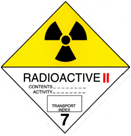 Determine TI (Transportation Index). It must be <1.0 mrem/hr at 1 meter (3 feet) on all sides of the box in order to label as Yellow II (49 CFR 173.403).Fill in the nuclide, total activity, and TI in blank sections on Yellow II labels. Adhere 2 labels, one on each on opposite sides of the box over original or defaced Yellow II labels.Step 8: Wipe Test Box:Perform a dry wipe on the outside surface of the box. Removable activity cannot exceed 22 dpm/cm2 beta emitters. Contact your RSO if wipe test is above limits.Step 9: Complete FedEx Air Waybill:You are the sender and responsible for return shipment costs.Ship to:Field 5 – Packaging, check box “Other”.Field 6 – Special Handling check box “YES, as per attached Shipper’s Declaration.”Step 10: Outer Box Labeling & Pouches:Mark the RA# on provided E&Z return label and adhere to box.Place the FedEx Air Waybill in the large FedEx pouch & adhere to package.Adhere small packing list pouch (containing the original Emergency Response/Return Packing List – Sheet 2a/b) to package.Eckert & Ziegler Radiopharma GmbH	GalliaPharm® Return US – Form 3		SOP-00038-A.007 V 4.0